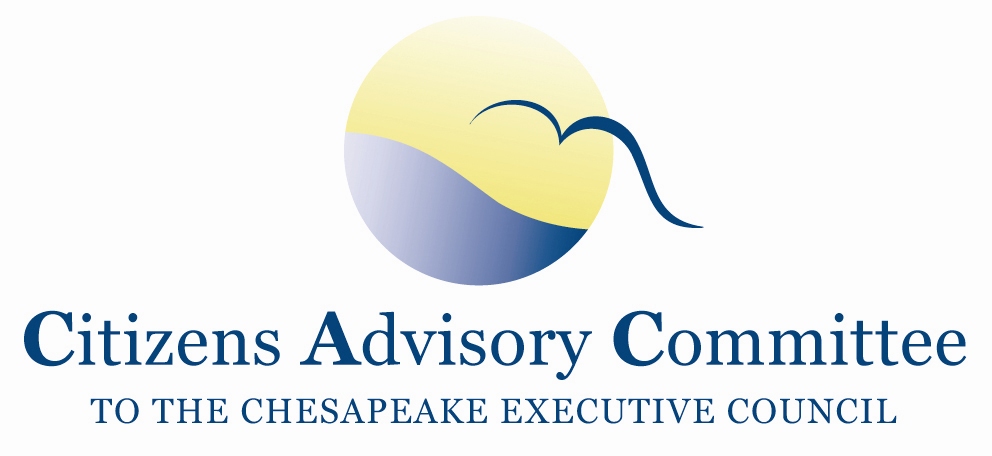 Citizens Advisory CommitteeMeeting AgendaNovember 29-30, 2017______________________________________________________________________________________________________________________________________National Arboretum3501 New York Ave, NEWashington, D.C. 20002Meeting Theme: Urban Stormwater and Stakeholder EngagementMeeting Goals: (1) Provide advice and feedback to DC on their local engagement plans for the Phase III WIPs.(2) Discuss CAC positions on Midpoint Assessment decisions for the December PSC retreat. (3) Provide advice and feedback on the Chesapeake Bay Program’s Stewardship Index and plans for outreach. Wednesday, November 29- Administration Building Classroom11:00 a.m.	Call to Order………………………………………………………….…..Paula Jasinski, Chair 	Introduction of Members and GuestsOpening Remarks about the meeting theme and objectives11:10 a.m.	Welcome…………………………………………………………………….……..Richard OlsenNational Arboretum Director11:15 a.m.	District Department of Energy and Environment Opening Remarks: Insights and Highlights…………………………………..…Tommy WellsDirector	DC’s Phase III WIP Local Engagement Strategy………………………….... Katherine AntosChief, Partnering and Environmental Conservation Branch12:15 p.m.	Lunch1:00 p.m.	DC Water Opening Remarks: Insights and Highlights……………………....………..…...…Matt BrownChief Financial Officer		Pay for Success Model: DC’s Environmental Impact Bond………..…...….Maureen HolmanSustainability Chief, Office of the General Manager2:00 p.m.	Federal Funding cut impacts on Susquehanna Basin ….....................................Adam GarberDeputy Director, Penn Environment A briefing on a report by Penn Environment as a follow-up from September CAC Meeting in PA2:30 p.m. 	Onsite Visit of Stream Restoration……………………………………………..Bill Matuszeski	The tour will be of a recently-completed stream restoration of Springhouse Run, a stream that enters the Arboretum as a storm sewer and used to run down a concrete channel. It has been converted to a set of pools, riffles, rocks and waterfalls lined with newly planted native plants. Much of the water now filters underground where it cleanses itself. Fish and turtles are already appearing along the new stream.3:30 p.m.	Water Quality Nutrient Trading Basics and Examples………….………….Jenny McGarveyChesapeake Forests Program Manager, Alliance for the Chesapeake BayAn introduction to non-point source nutrient trading as a tool for helping private landowners achieve their conservation goals, the basic practical details of generating nutrient credits, and some non-comprehensive observations about the current function of the nutrient trading program and demand for credits. 4:15 p.m.	Business MeetingApprove September 2017 Meeting MinutesCAC Officer ElectionsReflections and Debrief from the day’s meeting5:00 p.m.	Recess / Check-in at Capitol Hill Hotel7:00 p.m.	Reception and Dinner- Matuszeski House (approximate 10 min walk from Hotel)		Meet at the Hotel Lobby at 6:45p.m.Methodist Building100 Maryland Ave, NEWashington, D.C. 20002(Approximate 12 min walk from hotel)Thursday, November 30- Conference Room #3If you stayed overnight at the hotel… Breakfast will be available at the hotel. Check-out of your room before the meeting. You can leave your luggage at the front desk.You can leave your car parked at the hotel. 8:45 a.m. 	Call to Order…………………………….…………………………….…..Paula Jasinski, Chair 		Welcome………………………………………………………………………………... John Hill	General Board of Church and Society of the United Methodist ChurchDirector of Economic and Environmental Justice9:00 a.m.	Updates: Chesapeake Bay TMDL Midpoint Assessment………………. James Davis MartinVirginia Department of Environmental Quality	Lucinda Power EPA Chesapeake Bay Program Office10:00 a.m.	Break 10:15 a.m.	Chesapeake Bay Program Stewardship Index…………..............Steve Raabe, Opinion Works11:15 a.m.	CAC Discussion, Final Thoughts and Action ItemsWhat are the findings and action items from the discussion?How can CAC engage on these topics after the meeting? Share ideas for February 2018 meeting in MarylandMost Recent MD meeting locations: Feb ’17- Baltimore; Nov ’16 Cambridge; Nov ’15 North Beach; Sept ’15 Havre de Grace12:00 p.m.	AdjournNext CAC Meeting is February 22-23, 2018 in Maryland. 